 Menu for a herbivore   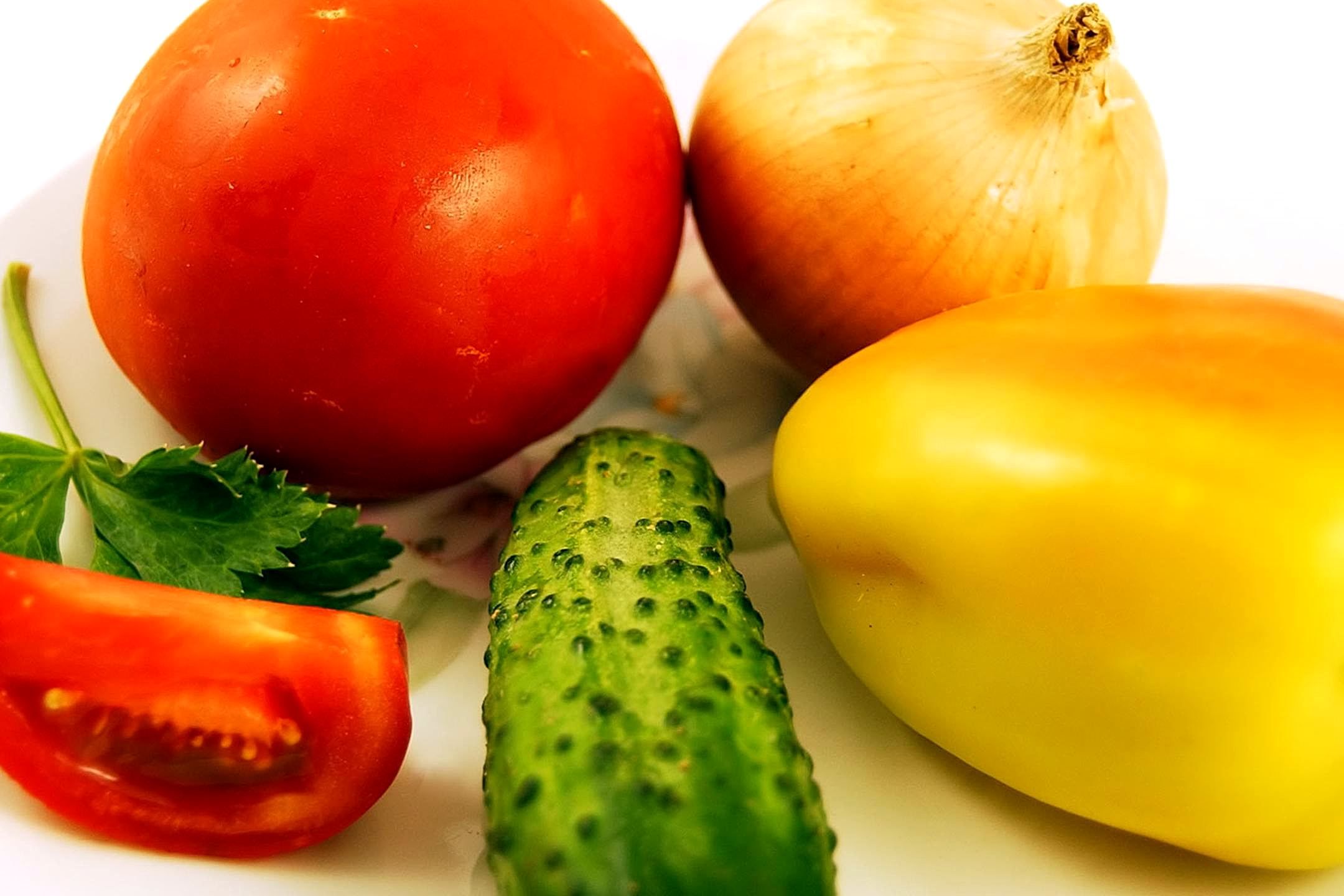  Type of animal: ___________	Name of pet:   ____________   Owner of pet:   __________________BreakfastLunchTea